Приглашаем Вас на соборный молебен перед Чудотворной Албазинской иконой Божией Матери 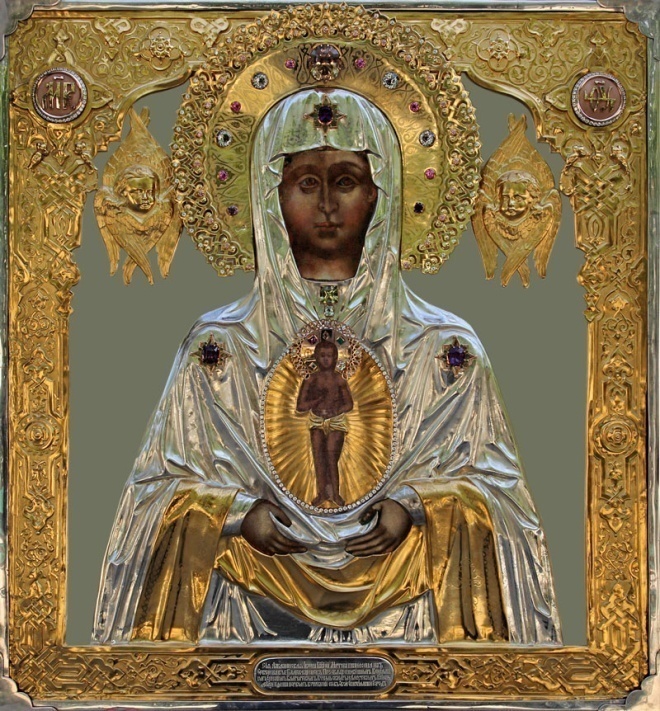 Молебен совершается каждую пятницу в 07.00  (утра)  в Благовещенском кафедральном соборе по адресу: г. Благовещенск, переулок Рёлочный, 15. Тел.: 8(4162) 33-16-24Ждём всех тех, кто подвержен алкогольной зависимости, а также  их родных и близких. С верой на Чудо избавления от этого недуга по молитвам у Чудотворного Образа Божией Матери. Дорогой читатель! Мы приглашаем Вас совершить паломническую поездку в один из амурских монастырей. Паломнические поездки – это уникальная возможность провести время на свежем воздухе с пользой для тела и души, отдохнуть от городской суеты, реализовать себя в по-настоящему созидательном деле. Всех желающих мы приглашаем в Свято-Троицкий мужской епархиальный монастырь: с. Троицкое, ул. Комсомольская 15, тел.: 8924-448-9039Маршрут проезда: Общая длина: 94 км, среднее время в пути: 2 ч. А.Новотроицкое шоссе (Благовещенск)
Въезд на перекресток с круговым движением, Магистральная улица, 160 м
Съезд с перекрестка с круговым движением, Магистральная улица, 54 м
Магистральная улица, 3,1 км
Р-461, 13 км
Налево, 21 км
Налево, 27 км
Направо, Р-469, 12 км
Налево, 9,8 км
Направо, 8,1 кмТакже  приглашаем  в Епархиальный Женский Монастырь Албазинской иконы Божией Матери «Слово плоть Бысть»: с. Среднебелая, ул. Лазо  15, тел.: 8929-477-4612Маршрут проезда: Общая длина: 78 км, среднее время в пути: 1 ч. 30 мин.  А.Новотроицкое шоссе (Благовещенск)
Въезд на перекресток с круговым движением, Магистральная улица, 160 м
Съезд с перекрестка с круговым движением, Магистральная улица, 54 м
Магистральная улица, 3,1 км
Р-461, 13 км
Налево, 21 км
Налево, 27 км
Направо, Р-469, 11 кмПо благословению Епископа Благовещенского и Тындинского Лукиана«Пьянство – корень всех зол»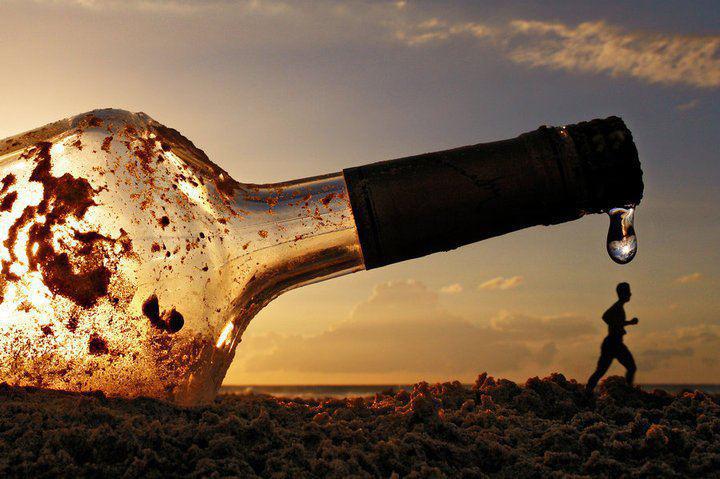 «Человек, переставший пить и курить, приобретает ту умственную ясность и спокойствие взгляда, который с новой, верной стороны освещает для него все явления жизни».                                              Л.Н. Толстой    Миссионерский отделБлаговещенской ЕпархииПроблема злоупотребления спиртнымПьянство как греховное явление существует с давних пор. Ещё задолго до Рождества Христова ветхозаветный праотец Лот, «убеждённый дочерьми, упился вином, и удобно вовлёк его диавол в любодеяние».  В России проблема пьянства всегда стояла особенно остро, а в последнее время приобрела размах, угрожающий национальной безопасности. Можно перечислять множество причин подобной симпатии русского человека к «зелёному змию», но одно можно сказать уверенно: «зелёный змий» сыграл в судьбах наших соотечественников ту же роль, что и «древний змий» в судьбе первых людей Адама и Евы - принёс и продолжает приносить в семьи многих из нас тяжёлейшие беды.10 причин отказа от алкоголя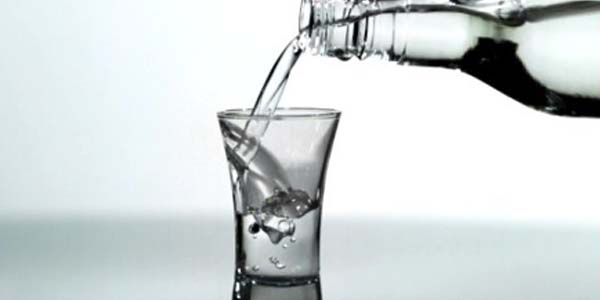 Алкоголь — это причина многих болезней, подлостей, недисциплинированности, загубленных талантов, бессмысленных конфликтов и бедности;Трудно найти большее зло, чем алкоголь, которое бы так упорно и безжалостно расстраивало здоровье миллионов людей!  Коварство этого яда заключается в том, что тяжелые последствия от вреда алкоголя наступают не сразу, постепенно, незаметно;Алкоголь – это 50 % аварий, 1/3 самоубийств, 80 % смертей от рака полости рта и пищевода происходит из-за злоупотребления алкоголем.В результате  исследований, проведенных с использованием передовых  технологии, австралийские ученые пришли к выводу, что и среди алкоголиков и среди умеренно употребляющих наблюдается постепенное уменьшение и усыхание мозга. Стакан спиртных напитков губит в нашем мозге 1000-2000 клеток. Эти данные подтвердились у 95% алкоголиков и 85% умеренно употребляющих.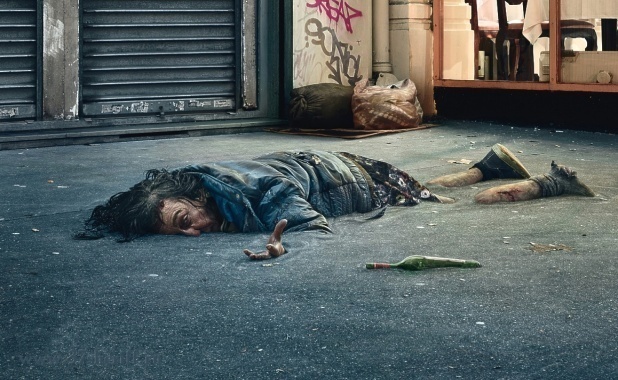 Согласно данным ВОЗ (Всемирная Организация Здоровья), каждый третий на земле погибает от причин, связанных с потреблением алкоголя, каждый пятый — от причин, связанных с курением. Значит, от этих причин в России мы теряем почти полтора миллиона человек в год, что в 20 раз превышает количество жертв атомного взрыва в Хиросиме.По статистике пьющие люди живут в среднем на 10-15 лет меньше. Курящие люди на 8 лет. Что на прямую показывает вред алкоголя на организм человека. 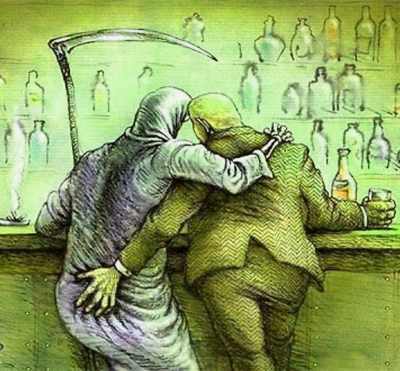 Алкоголь создает иллюзию снятия напряжения. На самом же деле напряжение в мозгу и во всей нервной системе сохраняется, и когда пройдет хмель, напряжение оказывается еще большим, чем до принятия вина. Но к этому добавляется еще ослабление воли и разбитость.После употребления алкоголя происходит потеря воды и солей. После опьянения бывает сильная жажда, "тянет" на рассол и минеральные воды. Нарушаются все виды обмена веществ, на фоне усугубляющегося токсического поражения организма.Для сознательного выбора "пить или не пить" надо самому знать как влияет алкоголь на наш организм. "Рекламщики" могут сочинить любые легенды о полезности алкоголя. В телевизионных роликах называют пиво "правильным", "живительным", "для настоящих мужчин", пытаются "связать" алкогольные изделия с патриотическими, национальными, высоко-статусными характеристиками людей. Чтобы не оказаться обманутыми надо самим иметь объективную информацию и учиться противодействовать рекламе.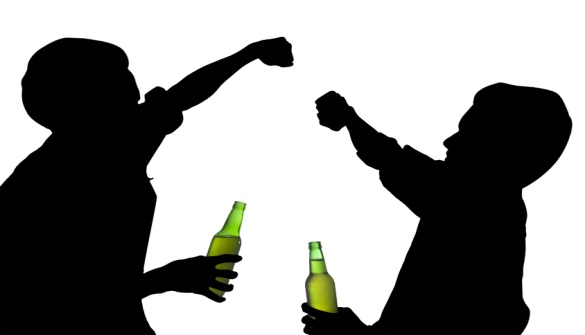 За потраченные деньги на выпивку можно, например, купить машину. Можете сами посчитать, сколько в течение месяцев и лет вы тратите денег на алкоголь.Не пей, останови алкогольный геноцид!